9.Sınıf Coğrafya Dersi 2.Dönem 2. Yazılı SorularıSoru 1: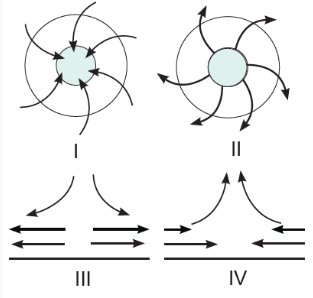 Yukarıdaki şekilde yatay ve dikey yönlü hava hareketleri gösterilmiştir.Buna göre şekillerden hangileri alçak basınç merkezlerini göstermektedir?A) I ve IV            B) II ve IV             C) I ve III            D) Yalnız IV       E) II ve IIICevap anahtarı için aşağıdaki linki kopyalayıp bilgisayarınızdaki adres çubuğuna yapıştırınız.Link: https://www.youtube.com/watch?v=EKSd-D013OcSoru 2: Çöl ikliminde günlük ve yıllık sıcaklık farkının fazla olması üzerinde;I. Yıl boyunca yüksek basıncın etkili olması,II. Bağıl nemin yıl boyunca düşük olması,III. Denizel etkilerden uzak olmasıVerilenlerden hangileri etkili olmuştur?A) Yalnız I.             B) Yalnız II.             C) I ve II.            D) II ve III.              E) I, II ve III.Soru 3: 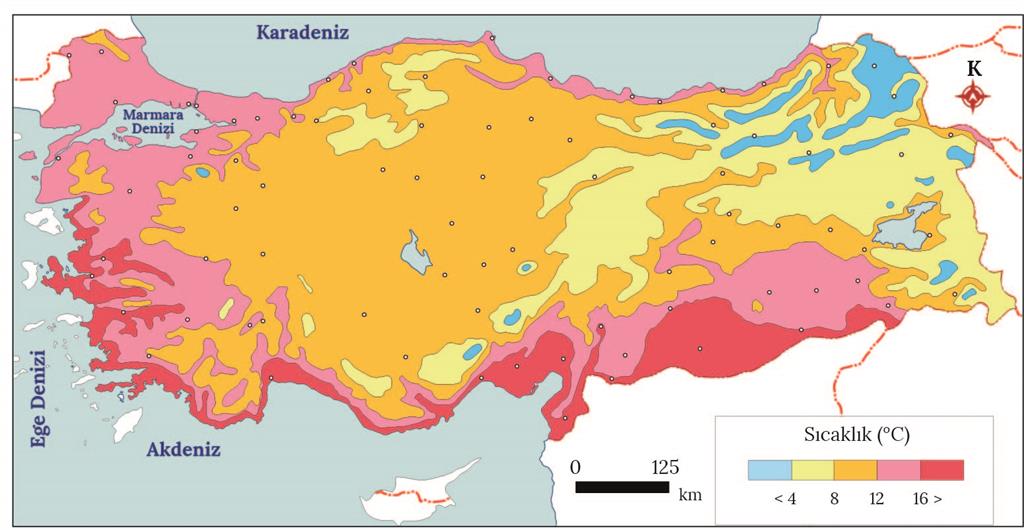 Yıllık ortalama sıcaklık dağılışının verildiği yukarıdaki haritaya göre aşağıdakilerden hangisi söylenemez?A)En yüksek sıcaklıklar, Akdeniz ve Güney Ege kıyıları ile Güneydoğu Anadolu'da görülür.B) Sıcaklık dağılışında enlemin etkisi belirgin olarak görülmektedir.C)Van Gölü çevresinde sıcaklık değerleri 8 °C ile 12 °C arasındadır.D)En düşük sıcaklıklar Kuzeydoğu Anadolu ile Doğu Anadolu’da görülür.E) Sıcaklık değerleri, Karadeniz kıyılarında Orta Anadolu ve Doğu Anadolu’ya göre daha yüksektir.Soru 4: Aşağıdakilerden hangisi yerleşmeyi sınırlandıran faktörlerden biri değildir?A) Dağlık alanlar             B) Denizler            C) Bataklıklar          D) Tropikal ormanlar             E) OvalarSoru 5: Bir yerleşim yerinin geçici veya kalıcı olması üzerinde aşağıdakilerden hangisinin etkisinden söz edilemez?A) Turizm faaliyetleri                        B) Tarım faaliyetleri                     C) Eğitim faaliyetleriD) Sanayi faaliyetleri                         E) Nüfus miktarıSoru 6: I-Nüfus miktarı II-Konut tipiIII-Toprak tipiIV-Ekonomik etkinlikler.Yukarıdakilerden hangileri bir yerleşim yerinin kır ya da kent sayılmasında göz önüne alınan ölçütlerdendir?A) I ve II              B) II ve III            C) III ve IV             D) I-II ve III              E) I ve IVSoru 7: Yerleşmeler, kırsal ve şehirsel (kentsel) yerleşme olmak üzere ikiye ayrılır. Buna göre aşağıdakilerden hangisi, yerleşmelerin  sınıflandırılmasında kullanılan ölçütlerden değildir?  A) Nüfus miktarı ve yoğunluğu                   B) Ekonomik faaliyetler                   C) Sosyal ve kültürel faaliyetler                         D) Mutlak konum                                           E) İdari yapıSoru 8: 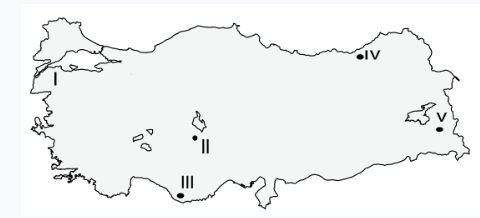 Yeryüzünde yerleşmeyi sınırlandıran faktörler dikkate alındığında, Asya Kıtası'nın orta kesimlerinin yerleşme açısından uygun şartlar taşımadığı görülecektir.Ülkemizin coğrafi özellikleri dikkate alındığında, haritada numaralandırılmış alanlardan hangisi bu bilgi ile uyumludur?A) I                       B) II                       C) III                         D) IV                         E) VSoru 9: Aynı paralel ve meridyen derecelerinde kalmak şartıyla, ülkemiz Güney Yarım Küre'de yer alsaydı, bakı etkisine bağlı olarak yerleşmeler daha çok dağların hangi tarafında yoğunlaşırdı?A) Kuzey              B) Güney             C) Doğu              D) Batı              E) GüneydoğuSoru 10: Türkiye’de toplam nüfusu 750.000 ve üzeri olan iller, büyükşehir statüsüne sahiptir.Buna göre aşağıdaki illerden hangisi büyükşehir statüsünde değildir?A) Manisa                 B) Sinop                C) Ankara               D) Balıkesir               E) DiyarbakırSoru 11: Haritada işaretli yerlerden hangisi doğal şartları bakımından, büyükbaş hayvancılık için uygun değildir?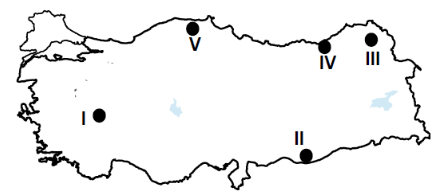 A) I                        B) II                          C) III                       D) IV                           E) VSoru 12: I. Siyasi bölgeleriII. Sanayi bölgeleriIII. İklim bölgeleriIV. Orman bölgeleriYukarıda verilen bölgelerden hangileri beşerî bölge sınıflandırmasına girer?A) I ve II                  B) I ve IV              C) II ve III               D) II ve IV                 E) III ve IVSoru 13: Bölgeler oluşturulurken sadece doğal koşullar yeterli olmamaktadır. Doğal koşullara göre oluşturulan bölgelerin sınırları uzun yıllar boyunca değişmez. Bundan dolayı beşerî ve ekonomik özellikler de göz önüne alınarak bölge ayrımı yapılmaktadır.Aşağıda verilen bölge türlerinden hangisi doğal bir bölgedir?A) Zonguldak Taş Kömürü Bölgesi                       B) Sahra Çöl Bölgesi                     C) NATOD) Batı Avrupa Kömür ve Maden Bölgesi          E) İstanbul Ticaret BölgesiSoru 14: Aşağıdaki bölgelerden hangisinin sınırları diğerlerine göre daha kısa sürede değişebilir? A) Himalaya dağlık bölgesi                 B) Maki bitki örtüsü bölgesi                C) Göller bölgesi D) Çukurova	tarım bölgesi             E) Hawaii Adaları bölgesiSoru 15: Aşağıdakilerden hangisi Avrupa Birliği'ne üye olan ülkelerden biridir?A) İsviçre                     B) Çin                  C) Fas                  D) Suriye                E) FransaSoru 16: Aşağıdakilerden hangisi insanın doğaya etkisine örnek olarak gösterilemez?A) Barajların yapılması                                   B) Kıyıların doldurularak tarım alanı haline getirilmesiC) Tsunami oluşması                                      D) Bazı hayvanların kobay olarak kullanılmasıE) Açık işletme şeklinde maden ocağının açılmasıSoru 17: Aşağıdakilerden hangisi insanın doğal çevre üzerindeki etkisine bir örnektir?A) Yoğun kar yağışlarının yolları kapatmasıB) Güney Yarım Küre’de yerleşmelerin daha çok kuzey cephelerde bulunmasıC) Ekvator’da kalıcı karlara rastlanmasıD) Yol çalışmalarının heyelanı tetiklemesiE) Deniz seviyelerindeki değişimlerSoru 18: I. Doğal kaynakları hızla tüketmesi    II. Atmosferdeki oksijen oranının artması    III. İklimde değişmeler yaşanması    IV. Doğal yaşam ortamlarının bozulmasıinsanların gereksinimleri arttıkça yukarıdakilerden hangisinde değişme gözlenmez?A) Yalnız I               B) Yalnız II	        C) I ve II             D ) II ve II           E) III ve IVSoru 19: Aşağıdakilerden hangisi, su kirliliğinin nedenlerinden değildir?A) Sanayi atıkları                       B) Orman yangınları                    C) Kar yağışlarıD) Şiddetli rüzgarlar                  E) Evsel atıklarSoru 20: Aşağıdakilerden hangisi, insanların doğal çevreyi yanlış kullanması sonucunda ortaya çıkan olumsuzluklardan biri değildir?A) Asit yağışları                             B) Erozyon                          C) Ozon tabakasının seyrelmesiD) Volkanizma                              E) Heyelan